What is on a pay stub? Michael's First PaychequeInsturctions: Read the following pay check and answer the questions below. Michael gets paid every two weeks and this is the pay stub from his first paycheque.1.	What is Michael's hourly rate of pay?2.	How many hours in total did Michael work during this pay period?3.	What is the pay period for this paycheque?4.	How many days from the end of the pay period does the employer have to pay Michael? Did the employer follow the Labour Standards rules?5.	Michael received $30.00 in overtime pay. Explain how Michael's overtime pay was calculated.6.	Why is the amount of EI (Employment Insurance) deducted on this paycheque the same as the amount in the "Year to Date" column?7.	How did the employer come up with the amount of $276.28 as Michael's net pay?Extra Questions: Answer the followingWhat is CPP? Explain what it is and why it is important.What is EI? Explain what it is and why it is important.What is a union? What is on a pay stub?Assignment: You will be learning how to read a pay stub. Here is an example of a pay stub and the explanation of what each section means. Each pay stub will look different but they will have the same information on it.  Look over the following pay stub sample and the explanation of termsAnswer the following questions Explaining your pay stubIf this is your first job, you may not be familiar with all the information on pay stubs. Most pay stubs have certain parts in common. They may look like the example below.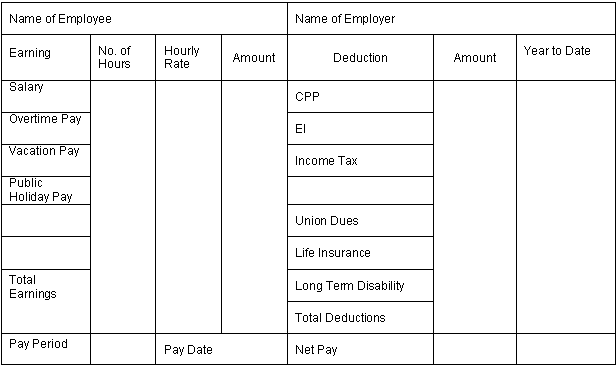 Explanation of Terms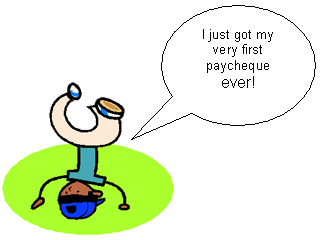 Name of Employee: Michael JonesName of Employee: Michael JonesName of Employee: Michael JonesName of Employee: Michael JonesName of Employer: Earl's Eating EmporiumName of Employer: Earl's Eating EmporiumName of Employer: Earl's Eating EmporiumEarningNo. of
HoursHourly
RateAmountDeductionAmountYear to
DateSalary30$10.00$300.00CPP$12.91$12.91Overtime Pay2$15.00$30.00EI$9.68$9.68Vacation Pay$17.30Income Tax$48.43$48.43Total Earnings$347.30$347.30$347.30Total Deductions$71.02Pay Period:
June 10 - June 24, 2012Pay Period:
June 10 - June 24, 2012Pay Date:
June 29, 2012Pay Date:
June 29, 2012Net Pay:Net Pay:$276.28